Приглашаем на Бизнес Встречу«Актуальные возможности для открытия и развития своего дела с поддержкой государства»ОНЛАЙНКогда:	24 мая (среда) 10:00 Где: 		можно подключиться из любой точки мира, где есть интернет.Для кого:	для действующих и начинающих предпринимателей, самозанятых, и тех, кто планирует открыть свое дело.Практическая ценность: Меры государственной поддержки предпринимательства в Приморском крае в 2023 годуГосударственная поддержка компаний, ориентированных на экспортРазвитие социального предпринимательства на территории Приморского краяО мерах поддержки производственных предприятий Приморского края от Регионального центра инжинирингаО льготном кредитовании бизнеса Приморского края Государственной МФОМеры поддержки для предпринимателей от Гарантийного фонда Приморского краяГрантовая поддержка сельхозтоваропроизводителейПорядок предоставления государственной услуги «Лицензирование розничной продажи алкогольной продукции» в электронном виде и основные требования при розничной продаже алкогольной продукцииВ Бизнес Встрече примут участие представители Правительства Приморья, Центра «Мой Бизнес», Центра компетенций в сфере сельскохозяйственной кооперации и поддержки фермеровДля участия в мероприятии сканируйте QR-код 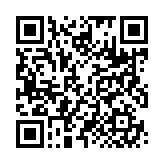 Ссылка для подключения к Бизнес Встрече будет направлена зарегистрированному участнику на электронную почту, указанную в форме регистрации в течение суток до начала мероприятия. Важно! Обязательно указывайте действующую почту и проверяйте ее до мероприятия, в том числе папку СПАМ.Участие бесплатно! Количество мест ограничено!Организатор: центр «Мой бизнес»Контакты: Богданова Татьяна 8 800 555 09 33 доб. 130